5A				Übung für die 1. SA					3.11.2018Die Tapfersten der Griechen sind durch die List des Odysseus unbemerkt in die Stadt Troia eingedrungen und verlassen in tiefer Nacht das hölzerne Pferd. Troias Schicksal ist entschieden:Übersetzungsaufgabe: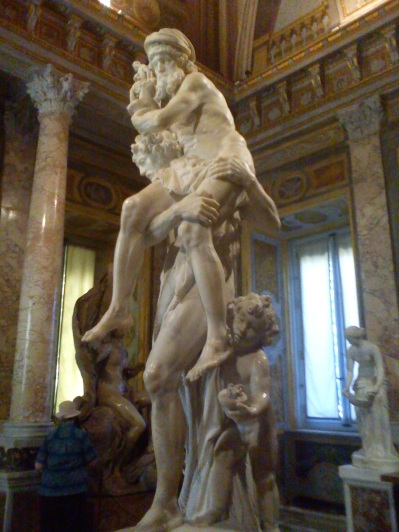 Quod Troianis arma non sunt, Graeci non solum multos viros, sed etiam feminas et pueros Troianorum necant. Aeneas1, filius deae, cum nonnullis amicis bonis ex oppido fugere2 in animo habet. Viri Troiam auxilio deorum relinquere3 possunt et ad novum oppidum Elissae4 properant. Troianis in Africa manere placet, sed deus Aeneam monet: „Propera in Italiam! Ibi regnum5 tibi parare potes.“1Aenea, ae	Aeneas2fugere		flüchten3relinquere	verlassen4Elissa,ae	Elissa (Königin von Karthago)5regnum,i 	KönigsherrschaftArbeitsaufgaben:Verändere die Zahl! (12 P.)Specta mecum aedificium magnificum!Amici nostri templa intrant.Videsne statuas pulchras deorum?Bilde die entsprechenden Formen! (4P.)InfinitivPerson Pl.possumrideoamo